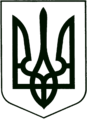 УКРАЇНА
МОГИЛІВ-ПОДІЛЬСЬКА МІСЬКА РАДА
ВІННИЦЬКОЇ ОБЛАСТІВИКОНАВЧИЙ КОМІТЕТ                                                           РІШЕННЯ №58Від 23.02.2023р.                                              м. Могилів-ПодільськийПро затвердження подання до суду щодо призначення опікуна/піклувальника для недієздатної особи/обмежено дієздатної особи          Керуючись пп. 4 п. б ч. 1 ст. 34, ст.ст. 40, 59 Закону України «Про місцеве самоврядування в Україні», ст.ст. 55, 56, 60, 62, 63 Цивільного кодексу України, наказом Державного комітету України у справах сім’ї та молоді, Міністерством освіти України, Міністерством охорони здоров’я України, Міністерством праці та соціальної політики України від 26.05.1999 року №34/166/131/88, зареєстрованого в Міністерстві юстиції України 17.06.1999 року №387/3680, враховуючи протокол засідання опікунської ради з питань прав повнолітніх осіб, які потребують опіки (піклування) при виконавчому комітеті Могилів-Подільської міської ради Вінницької області від 16.02.2023 року №2, - виконком міської ради ВИРІШИВ:	1. Затвердити подання опікунської ради з питань прав повнолітніх осіб, які потребують опіки (піклування), при виконавчому комітеті Могилів-Подільської міської ради Вінницької області щодо можливості призначення опікуном/піклувальником гр. ___________________, _________ року народження над гр. _________________, ________________ року народження, у випадку визнання Могилів-Подільським міськрайонним судом її недієздатною/обмежено дієздатною згідно з додатком 1.	1.1. Доручити опікунській раді з питань прав повнолітніх осіб, які потребують опіки (піклування), при виконавчому комітеті Могилів-Подільської міської ради Вінницької області надати до Могилів-Подільського міськрайонного суду Вінницької області подання щодо можливості призначення опікуном/піклувальником гр. _________________________ над гр. _____________________________.	2. Затвердити подання опікунської ради з питань прав повнолітніх осіб, які потребують опіки (піклування), при виконавчому комітеті Могилів-Подільської міської ради Вінницької області щодо можливості призначення опікуном/піклувальником гр. ____________________________,______________ року народження над гр. ___________________________,_______________ року народження, у випадку визнання Могилів-Подільським міськрайонним судом її недієздатною/обмежено дієздатною згідно з додатком 2.	2.1. Доручити опікунській раді з питань прав повнолітніх осіб, які потребують опіки (піклування), при виконавчому комітеті Могилів-Подільської міської ради Вінницької області надати до Могилів-Подільського міськрайонного суду Вінницької області подання щодо можливості призначення опікуном/піклувальником гр. __________________________ над гр. _____________________________.	3. Затвердити подання опікунської ради з питань прав повнолітніх осіб, які потребують опіки (піклування), при виконавчому комітеті Могилів-Подільської міської ради Вінницької області щодо можливості призначення опікуном/піклувальником гр. ________________________________, ____________ року народження над гр. _____________________________, ___________________ року народження, у випадку визнання Могилів-Подільським міськрайонним судом його недієздатним/обмежено дієздатним згідно з додатком 3.	3.1. Доручити опікунській раді з питань прав повнолітніх осіб, які потребують опіки (піклування), при виконавчому комітеті Могилів-Подільської міської ради Вінницької області надати до Могилів-Подільського міськрайонного суду Вінницької області подання щодо можливості призначення опікуном/піклувальником гр. _________________________ над гр. ____________________________.	4. Затвердити подання опікунської ради з питань прав повнолітніх осіб, які потребують опіки (піклування), при виконавчому комітеті Могилів-Подільської міської ради Вінницької області щодо можливості призначення опікуном гр. _____________________, ______________ року народження над гр. ____________________, ________ року народження, у випадку визнання Могилів-Подільським міськрайонним судом її недієздатною згідно з додатком 4.	4.1. Доручити опікунській раді з питань прав повнолітніх осіб, які потребують опіки (піклування), при виконавчому комітеті Могилів-Подільської міської ради Вінницької області надати до Могилів-Подільського міськрайонного суду Вінницької області подання щодо можливості призначення опікуном гр. ___________________________________ над гр. ___________________________________.	5. Затвердити подання опікунської ради з питань прав повнолітніх осіб, які потребують опіки (піклування), при виконавчому комітеті Могилів-Подільської міської ради Вінницької області щодо можливості призначення опікуном гр. ________________________, ____________ року народження над гр. ____________________, ____________ року народження, у випадку визнання Могилів-Подільським міськрайонним судом його недієздатним згідно з додатком 5.	5.1. Доручити опікунській раді з питань прав повнолітніх осіб, які потребують опіки (піклування), при виконавчому комітеті Могилів-Подільської міської ради Вінницької області надати до Могилів-Подільського міськрайонного суду Вінницької області подання щодо можливості призначення опікуном гр. __________________________________ над гр. ___________________________________.	6. Затвердити подання опікунської ради з питань прав повнолітніх осіб, які потребують опіки (піклування), при виконавчому комітеті Могилів-Подільської міської ради Вінницької області щодо можливості призначення опікуном/піклувальником гр. ______________________________________, _____________ року народження над гр. _____________________________, ________________ року народження, у випадку визнання Могилів-Подільським міськрайонним судом його недієздатним/обмежено дієздатним згідно з додатком 6.	6.1. Доручити опікунській раді з питань прав повнолітніх осіб, які потребують опіки (піклування), при виконавчому комітеті Могилів-Подільської міської ради Вінницької області надати до Могилів-Подільського міськрайонного суду Вінницької області подання щодо можливості призначення опікуном/піклувальником гр. __________________________ над гр. ___________________________________.	7. Контроль за виконанням даного рішення покласти на заступника міського голови з питань діяльності виконавчих органів Слободянюка М.В..    Міський голова	                                             Геннадій ГЛУХМАНЮК                                                                                                    Додаток 1                                                                                         до рішення виконавчого                                                                                          комітету міської ради                                                                                          від 23.02.2023 року №58ПОДАННЯ опікунської ради з питань прав повнолітніх осіб, які потребують опіки (піклування), при виконавчому комітеті Могилів-Подільської міської ради Вінницької області щодо можливості призначення опікуном/піклувальником гр. _________________________ над гр. ___________________________ у випадку визнання Могилів-Подільським міськрайонним судом її недієздатною/обмежено дієздатною	На розгляд засідання опікунської ради з питань забезпечення прав повнолітніх осіб, які потребують опіки (піклування), Могилів-Подільської міської ради надійшла заява гр. ______________________________, _________________ року народження, який зареєстрований та проживає за адресою: вул. ______________, ___, с. __________, Могилів-Подільський район, Вінницька область щодо надання подання органу опіки та піклування про призначення його опікуном/піклувальником над бабусею гр. ___________, ____________ року народження.	Гр. _______________________ проживає в будинку разом з гр. _____________________, ___________________, ___________________________, ____________________. Відповідно до довідки до акта огляду медико-соціальною експертною комісією від _________ року серія ________ №__________ гр. _____________________ являється особою з інвалідністю ІІ групи за психічним захворюванням. 	Було проведено обстеження умов проживання гр. ___________________в результаті якого встановлено, що умови проживання на належному рівні та придатні для повноцінного життя.	Також при обстеженні було встановлено, що у гр. ___________мовлення невиразне, потребує постійного стороннього догляду, не може розуміти значення своїх дій та не може керувати ними.   	Гр. _________________ подав на розгляд органу опіки та піклування наступні документи: - заяву про надання подання та призначення його опікуном/піклувальником;- копію паспорта гр. ___________________________; - копію паспорта гр. _________________________; - копію довідки до акта огляду медико-соціальною експертною комісією   від ___________ року серія _____ №_______ гр. ________________________; - копію довідки ЛКК №__ від _________ року комунального некомерційного   підприємства «Могилів-Подільський міський Центр первинної медико-  санітарної допомоги» Могилів-Подільської міської ради гр. ______________; - копію довідки про реєстрацію місця проживання від __________ року №___  гр. ____________________________; - копію довідки від __________ року №___________ про склад сім’ї   гр. __________________________.        Дане питання слухалось на засіданні опікунської ради з питань прав повнолітніх осіб, які потребують опіки (піклування), при виконавчому комітеті Могилів-Подільської міської ради Вінницької області 16.02.2023 року.	Відповідно до ст.ст. 55, 60, 63 Цивільного кодексу України суд встановлює опіку над фізичною особою у разі визнання її недієздатною і призначає опікуна/піклувальника за поданням органу опіки та піклування. 	Опіка/піклування встановлюється з метою забезпечення особистих немайнових прав та інтересів малолітніх, неповнолітніх осіб, а також повнолітніх осіб, які за станом здоров’я не можуть самостійно здійснювати свої права та обов’язки. Опікуном/піклувальником призначається переважно особа, яка перебуває у сімейних, родинних відносинах з підопічним, з урахуванням особистих стосунків між ними, можливості особи виконувати обов’язки опікуна/піклувальника.         Враховуючи вищевикладене та керуючись нормами Цивільного кодексу України, наказом Державного комітету України у справах сім’ї та молоді, Міністерства освіти України, Міністерства охорони здоров’я України, Міністерства праці та соціальної політики України від 26.05.1999 року №34/166/131/88 «Про затвердження Правил опіки та піклування», зареєстрованого в Міністерстві юстиції України 17.06.1999 року №387/3680, опікунська рада з питань забезпечення прав повнолітніх осіб, які потребують опіки (піклування), вважає можливим рекомендувати Могилів-Подільському міськрайонному суду призначити гр. __________________ опікуном/піклувальником над гр. ___________________________, у випадку визнання Могилів-Подільським міськрайонним судом Вінницької області її недієздатною/обмежено дієздатною.Перший заступник міського голови                                      Петро БЕЗМЕЩУК	                                                                                          Додаток 2                                                                                         до рішення виконавчого                                                                                          комітету міської ради                                                                                          від 23.02.2023 року №58 ПОДАННЯ опікунської ради з питань прав повнолітніх осіб, які потребують опіки (піклування), при виконавчому комітеті Могилів-Подільської міської ради Вінницької області щодо можливості призначення опікуном/піклувальником гр. __________________________ над гр. ____________________ у випадку визнання Могилів-Подільським міськрайонним судом її недієздатною/обмежено дієздатною	На розгляд засідання опікунської ради з питань забезпечення прав повнолітніх осіб, які потребують опіки (піклування), Могилів-Подільської міської ради надійшла заява гр. _______________________________, ______________ року народження, який зареєстрований за адресою: вул. _____________, ___, кв. ____, м. Могилів-Подільський та проживає за адресою: вул. ___________, ___, кв. ____, м. Могилів-Подільський, Вінницька область щодо надання подання органу опіки та піклування про призначення його опікуном/піклувальником над матір’ю гр. ______________, __________________________ року народження. 	Гр. ________________________ проживає у квартирі разом з сином гр. ______________________ згідно з довідкою голови правління ОСББ «8 Березня 14» від 25.01.2023 року №1. Відповідно до довідки до акта огляду медико-соціальною експертною комісією від _____________ року серія ____ №__________ гр. ______________ являється особою з інвалідністю ІІ групи за загальним захворюванням. 	Було проведено обстеження умов проживання гр. ___________________ в результаті якого встановлено, що умови проживання на належному рівні та придатні для повноцінного життя.	Також при обстеженні було встановлено, що у гр. __________________ мовлення невиразне, потребує стороннього догляду.   	Гр. __________________ подав на розгляд органу опіки та піклування наступні документи: - заяву про надання подання та призначення його опікуном/піклувальником; - копію паспорта; - копію паспорта гр. ________________________;- копію довідки до акта огляду медико-соціальною експертною комісією   від ________________ року серія ___________ №__________  гр. _____________; - копію довідки ЛКК №_____ від _______ року комунального некомерційного   підприємства «Могилів-Подільський міський Центр первинної медико-  санітарної допомоги» Могилів-Подільської міської ради гр. _____________; - копію довідки про місце проживання гр. _____________________________      від __________ року №___.            Дане питання слухалось на засіданні опікунської ради з питань прав повнолітніх осіб, які потребують опіки (піклування), при виконавчому комітеті Могилів-Подільської міської ради Вінницької області 16.02.2023 року.	Відповідно до ст.ст. 55, 60, 63 Цивільного кодексу України суд встановлює опіку над фізичною особою у разі визнання її недієздатною і призначає опікуна/піклувальника за поданням органу опіки та піклування. 	Опіка/піклування встановлюється з метою забезпечення особистих немайнових прав та інтересів малолітніх, неповнолітніх осіб, а також повнолітніх осіб, які за станом здоров’я не можуть самостійно здійснювати свої права та обов’язки. Опікуном/піклувальником призначається переважно особа, яка перебуває у сімейних, родинних відносинах з підопічним, з урахуванням особистих стосунків між ними, можливості особи виконувати обов’язки опікуна/піклувальника.         Враховуючи вищевикладене та керуючись нормами Цивільного кодексу України, наказом Державного комітету України у справах сім’ї та молоді, Міністерства освіти України, Міністерства охорони здоров’я України, Міністерства праці та соціальної політики України від 26.05.1999 року №34/166/131/88 «Про затвердження Правил опіки та піклування», зареєстрованого в Міністерстві юстиції України 17.06.1999 року №387/3680, опікунська рада з питань забезпечення прав повнолітніх осіб, які потребують опіки (піклування), вважає можливим рекомендувати Могилів-Подільському міськрайонному суду призначити гр. _____________ опікуном/піклувальником над гр. ___________________, у випадку визнання Могилів-Подільським міськрайонним судом Вінницької області її недієздатною/обмежено дієздатною.Перший заступник міського голови                                        Петро БЕЗМЕЩУК                                                                                                   Додаток 3                                                                                         до рішення виконавчого                                                                                          комітету міської ради                                                                                          від 23.02.2023 року №58ПОДАННЯ опікунської ради з питань прав повнолітніх осіб, які потребують опіки (піклування), при виконавчому комітеті Могилів-Подільської міської ради Вінницької області щодо можливості призначення опікуном/піклувальником гр. ______________________ над гр. ______________________ у випадку визнання Могилів-Подільським міськрайонним судом його недієздатним/обмежено дієздатним	На розгляд засідання опікунської ради з питань забезпечення прав повнолітніх осіб, які потребують опіки (піклування), Могилів-Подільської міської ради надійшла заява гр. ____________________________, _____________________ року народження, який зареєстрований та проживає за адресою: вул. __________, ___, м. Могилів-Подільський, Вінницька область щодо надання подання органу опіки та піклування про призначення його опікуном над батьком гр. _________________, ____________ року народження.	Гр. _________________, ___________________, ___________________ зареєстровані та проживають за адресою: вул. _______________, ____. Відповідно до копії довідки ЛКК від __________ року №___ гр. ______________ хворіє гіпертонічною хворобою ІІІ ступеню. 	Було проведено обстеження умов проживання гр. ____________________ в результаті якого встановлено, що умови проживання на належному рівні та придатні для повноцінного життя.	Також при обстеженні було встановлено, що у гр. __________________ мовлення відсутнє, потребує постійного стороннього догляду, не може розуміти значення своїх дій та не може керувати ними.	Гр. ________________ подав на розгляд органу опіки та піклування наступні документи: - заяву про надання подання та призначення його опікуном/піклувальником; - копію паспорта; - копію паспорта гр. _____________________________; - копію рішення ЛКК від ___________ року №__________ комунального   некомерційного підприємства «Могилів-Подільський міський Центр   первинної медико-санітарної допомоги» Могилів-Подільської міської ради   гр. _____________________; - копію довідки ЛКК №____ від __________ року комунального   некомерційного підприємства «Могилів-Подільський міський Центр   первинної медико-санітарної допомоги» Могилів-Подільської міської ради   гр. _____________________; - копію довідки про зареєстрованих у житловому приміщенні/будинку осіб   від __________ року №_____.          Дане питання слухалось на засіданні опікунської ради з питань прав повнолітніх осіб, які потребують опіки (піклування), при виконавчому комітеті Могилів-Подільської міської ради Вінницької області 16.02.2023 року.	Відповідно до ст.ст. 55, 60, 63 Цивільного кодексу України суд встановлює опіку над фізичною особою у разі визнання її недієздатною і призначає опікуна/піклувальника за поданням органу опіки та піклування. 	Опіка/піклування встановлюється з метою забезпечення особистих немайнових прав та інтересів малолітніх, неповнолітніх осіб, а також повнолітніх осіб, які за станом здоров’я не можуть самостійно здійснювати свої права та обов’язки. Опікуном/піклувальником призначається переважно особа, яка перебуває у сімейних, родинних відносинах з підопічним, з урахуванням особистих стосунків між ними, можливості особи виконувати обов’язки опікуна/піклувальника.          Враховуючи вищевикладене та керуючись нормами Цивільного кодексу України, наказом Державного комітету України у справах сім’ї та молоді, Міністерства освіти України, Міністерства охорони здоров’я України, Міністерства праці та соціальної політики України від 26.05.1999 року №34/166/131/88 «Про затвердження Правил опіки та піклування», зареєстрованого в Міністерстві юстиції України 17.06.1999 року №387/3680, опікунська рада з питань забезпечення прав повнолітніх осіб, які потребують опіки (піклування), вважає можливим рекомендувати Могилів-Подільському міськрайонному суду призначити гр. __________________________________ опікуном/піклувальником над гр. __________________________, у випадку визнання Могилів-Подільським міськрайонним судом Вінницької області його недієздатним/обмежено дієздатним.Перший заступник міського голови                                       Петро БЕЗМЕЩУК                                                                                                    Додаток 4                                                                                         до рішення виконавчого                                                                                          комітету міської ради                                                                                          від 23.02.2023 року №58 ПОДАННЯ опікунської ради з питань прав повнолітніх осіб, які потребують опіки (піклування), при виконавчому комітеті Могилів-Подільської міської ради Вінницької області щодо можливості призначення опікуном гр. ____________________________ над гр. _______________________ у випадку визнання Могилів-Подільським міськрайонним судом її недієздатною	На розгляд засідання опікунської ради з питань забезпечення прав повнолітніх осіб, які потребують опіки (піклування), Могилів-Подільської міської ради надійшла заява гр. ___________________________, ___ року народження, який зареєстрований та проживає за адресою: вул. _________, __, кв. ___, м. Могилів-Подільський, Вінницька область щодо надання подання органу опіки та піклування про призначення його опікуном над матір’ю гр. ________________, __________ року народження.	Гр. _____________ зареєстрована за адресою: вул. _________, ____ та проживає за адресою: вул. __________, ___, кв. ___. Відповідно до копії виписки із медичної карти амбулаторного хворого КНП «Вінницька обласна клінічна психоневрологічна лікарня ім. акад. О.І. Ющенко» гр. ___________ має захворювання на судинну деменцію. 	Було проведено обстеження умов проживання гр. _____________ в результаті якого встановлено, що умови проживання на належному рівні та придатні для повноцінного життя.	Також при обстеженні було встановлено, що у гр. __________________ мовлення невиразне, потребує стороннього догляду.	Гр. ____________________ подав на розгляд органу опіки та піклування наступні документи: - заяву про надання подання та призначення його опікуном; - копію паспорта; - копію паспорта гр. ______________________; - копію виписки із медичної карти амбулаторного хворого комунального    некомерційного підприємства «Вінницька обласна клінічна   психоневрологічна лікарня ім. акад. О.І. Ющенко» гр. ________________; - копію довідки ЛКК №____ від _________року комунального     некомерційного підприємства «Могилів-Подільський міський Центр   первинної медико-санітарної допомоги» Могилів-Подільської міської ради   гр. ________________________; - копію довідки про реєстрацію місця проживання гр. _____________________      від ___________ року №____; - копію довідки від __________ року №___ про місце проживання   гр. __________________.         Дане питання слухалось на засіданні опікунської ради з питань прав повнолітніх осіб, які потребують опіки (піклування), при виконавчому комітеті Могилів-Подільської міської ради Вінницької області 16.02.2023 року.	Відповідно до ст.ст. 55, 60, 63 Цивільного кодексу України суд встановлює опіку над фізичною особою у разі визнання її недієздатною і призначає опікуна/піклувальника за поданням органу опіки та піклування. 	Опіка/піклування встановлюється з метою забезпечення особистих немайнових прав та інтересів малолітніх, неповнолітніх осіб, а також повнолітніх осіб, які за станом здоров’я не можуть самостійно здійснювати свої права та обов’язки. Опікуном/піклувальником призначається переважно особа, яка перебуває у сімейних, родинних відносинах з підопічним, з урахуванням особистих стосунків між ними, можливості особи виконувати обов’язки опікуна/піклувальника.         Враховуючи вищевикладене та керуючись нормами Цивільного кодексу України, наказом Державного комітету України у справах сім’ї та молоді, Міністерства освіти України, Міністерства охорони здоров’я України, Міністерства праці та соціальної політики України від 26.05.1999 року №34/166/131/88 «Про затвердження Правил опіки та піклування», зареєстрованого в Міністерстві юстиції України 17.06.1999 року №387/3680, опікунська рада з питань забезпечення прав повнолітніх осіб, які потребують опіки (піклування), вважає можливим рекомендувати Могилів-Подільському міськрайонному суду призначити гр. ______________________ опікуном над гр. ___________________, у випадку визнання Могилів-Подільським міськрайонним судом Вінницької області її недієздатною.Перший заступник міського голови                                       Петро БЕЗМЕЩУК                                                                                                     Додаток 5                                                                                         до рішення виконавчого                                                                                          комітету міської ради                                                                                          від 23.02.2023 року №58 ПОДАННЯ опікунської ради з питань прав повнолітніх осіб, які потребують опіки (піклування), при виконавчому комітеті Могилів-Подільської міської ради Вінницької області щодо можливості призначення опікуном гр. ________________________________ над гр. _________________________ у випадку визнання Могилів-Подільським міськрайонним судом його недієздатним	На розгляд засідання опікунської ради з питань забезпечення прав повнолітніх осіб, які потребують опіки (піклування), Могилів-Подільської міської ради надійшла заява гр. _______________________________, ____________ року народження, який зареєстрований та проживає за адресою: вул. ___________, _____, м. Могилів-Подільський, Вінницька область щодо надання подання органу опіки та піклування про призначення його опікуном над батьком гр. ________________, ______________ року народження.	Гр.гр. ___________________ та ___________________________ зареєстровані та проживають за адресою: вул. ______________, __________. Відповідно до копії висновку судово-психіатричної експертизи №_____ КНП «Вінницька обласна клінічна психоневрологічна лікарня ім. акад. О.І. Ющенка Вінницької обласної ради» гр. _________________ хворіє судинною деменцією. 	Було проведено обстеження умов проживання гр. ___________________ в результаті якого встановлено, що умови проживання на належному рівні та придатні для повноцінного життя.	Також при обстеженні було встановлено, що у гр. _________________ мовлення невиразне, потребує стороннього догляду, не може розуміти значення своїх дій та не може керувати ними.	Гр. _______________________ подав на розгляд органу опіки та піклування наступні документи: - заяву про надання подання та призначення його опікуном; - копію паспорта; - копію паспорта гр. ______________________________; - копію висновку судово-психіатричної експертизи №386 комунального   некомерційного підприємства «Вінницька обласна клінічна      психоневрологічна лікарня ім. акад. О.І. Ющенка Вінницької обласної ради»   гр. ________________________________; - копію довідки ЛКК №___ від ______________ року комунального   некомерційного підприємства «Могилів-Подільський міський Центр   первинної медико-санітарної допомоги» Могилів-Подільської міської ради   гр. ____________________________________;- копію довідки про проживання від ____________ року №____.         Дане питання слухалось на засіданні опікунської ради з питань прав повнолітніх осіб, які потребують опіки (піклування), при виконавчому комітеті Могилів-Подільської міської ради Вінницької області 16.02.2023 року.	Відповідно до ст.ст. 55, 60, 63 Цивільного кодексу України суд встановлює опіку над фізичною особою у разі визнання її недієздатною і призначає опікуна/піклувальника за поданням органу опіки та піклування. 	Опіка/піклування встановлюється з метою забезпечення особистих немайнових прав та інтересів малолітніх, неповнолітніх осіб, а також повнолітніх осіб, які за станом здоров’я не можуть самостійно здійснювати свої права та обов’язки. Опікуном/піклувальником призначається переважно особа, яка перебуває у сімейних, родинних відносинах з підопічним, з урахуванням особистих стосунків між ними, можливості особи виконувати обов’язки опікуна/піклувальника.         Враховуючи вищевикладене та керуючись нормами Цивільного кодексу України, наказом Державного комітету України у справах сім’ї та молоді, Міністерства освіти України, Міністерства охорони здоров’я України, Міністерства праці та соціальної політики України від 26.05.1999 року №34/166/131/88 «Про затвердження Правил опіки та піклування», зареєстрованого в Міністерстві юстиції України 17.06.1999 року №387/3680, опікунська рада з питань забезпечення прав повнолітніх осіб, які потребують опіки (піклування), вважає можливим рекомендувати Могилів-Подільському міськрайонному суду призначити гр. _______________________ опікуном над гр. _____________________, у випадку визнання Могилів-Подільським міськрайонним судом Вінницької області його недієздатним.Перший заступник міського голови                                        Петро БЕЗМЕЩУК                                                                                                    Додаток 6                                                                                         до рішення виконавчого                                                                                          комітету міської ради                                                                                          від 23.02.2023 року №58 ПОДАННЯ опікунської ради з питань прав повнолітніх осіб, які потребують опіки (піклування), при виконавчому комітеті Могилів-Подільської міської ради Вінницької області щодо можливості призначення опікуном/піклувальником гр. _________________________ над гр. ____________________ у випадку визнання Могилів-Подільським міськрайонним судом його недієздатним/обмежено дієздатним	На розгляд засідання опікунської ради з питань забезпечення прав повнолітніх осіб, які потребують опіки (піклування), Могилів-Подільської міської ради надійшла заява гр. ______________________, __________ року народження, який зареєстрований та проживає за адресою: вул. _______, ___, м. Могилів-Подільський, Вінницька область щодо надання подання органу опіки та піклування про призначення його опікуном/піклувальником над батьком гр. _____________________, ______________ року народження.	Гр. _____________________ та ___________________ зареєстровані та проживають за адресою: вул. _________, _____. Відповідно до копії довідки від ___________ №_____ комунального некомерційного підприємства «Могилів-Подільський міський Центр первинної медико-санітарної допомоги» Могилів-Подільської міської ради гр. ____________________ хворіє атеросклеротичним кардіосклерозом. 	Було проведено обстеження умов проживання гр. __________________ в результаті якого встановлено, що умови проживання на належному рівні та придатні для повноцінного життя.	Також при обстеженні було встановлено, що у гр. ___________________ мовлення невиразне, потребує стороннього догляду.	Гр. ____________________ подав на розгляд органу опіки та піклування наступні документи: - заяву про надання подання та призначення його опікуном/піклувальником;- копію паспорта; - копію паспорта гр. _____________________________;- копію довідки від ____________ року №____ комунального некомерційного   підприємства «Могилів-Подільський міський Центр первинної медико-  санітарної допомоги» Могилів-Подільської міської ради гр. ______________; - копію довідки від ____________ року №_____ комунального некомерційного   підприємстива «Могилів-Подільський міський Центр первинної медико-  санітарної допомоги» Могилів-Подільської міської ради гр. _____________.          Дане питання слухалось на засіданні опікунської ради з питань прав повнолітніх осіб, які потребують опіки (піклування), при виконавчому комітеті Могилів-Подільської міської ради Вінницької області 16.02.2023 року.	Відповідно до ст.ст. 55, 60, 63 Цивільного кодексу України суд встановлює опіку над фізичною особою у разі визнання її недієздатною і призначає опікуна/піклувальника за поданням органу опіки та піклування. 	Опіка/піклування встановлюється з метою забезпечення особистих немайнових прав та інтересів малолітніх, неповнолітніх осіб, а також повнолітніх осіб, які за станом здоров’я не можуть самостійно здійснювати свої права та обов’язки. Опікуном/піклувальником призначається переважно особа, яка перебуває у сімейних, родинних відносинах з підопічним, з урахуванням особистих стосунків між ними, можливості особи виконувати обов’язки опікуна/піклувальника.          Враховуючи вищевикладене та керуючись нормами Цивільного кодексу України, наказом Державного комітету України у справах сім’ї та молоді, Міністерства освіти України, Міністерства охорони здоров’я України, Міністерства праці та соціальної політики України від 26.05.1999 року №34/166/131/88 «Про затвердження Правил опіки та піклування», зареєстрованого в Міністерстві юстиції України 17.06.1999 року №387/3680, опікунська рада з питань забезпечення прав повнолітніх осіб, які потребують опіки (піклування), вважає можливим рекомендувати Могилів-Подільському міськрайонному суду призначити гр. _________________________________ опікуном/піклувальником над гр. _________________________________, у випадку визнання Могилів-Подільським міськрайонним судом Вінницької області його недієздатним/обмежено дієздатним.Перший заступник міського голови                                         Петро БЕЗМЕЩУК